LIVELIHOODS AND SELF-RELIANCETo improve the health and living standards of the target refugees and host communities, including vulnerable and disadvantaged groups, and contribute to environmental protection and sustainability of water sources and their catchments through the adoption, promotion, and implementation of efficient protection strategies and management methods established.ACCESS TO WASH SERVICES  To ensure availability and sustainable management of water and sanitation for all and reducing inequalities within and among the refugees and host communities.  ENVIRONMENT AND NATURAL RESOURCES PROTECTION AND RESTORATIONTo ensure Sustainable management of environment and natural resources in the refugee’s settlements and host communities to comply with the catchment management plans as established.SYSTEM/INSTITUTIONAL STRENGTHENING (SUSTAINABILITY/KNOWLEDGE MANAGEMENT)To strengthen the institutions in managing the WASH and Environment services at the national and lower levels considering the refugee settlements and host communities.SYSTEM/INSTITUTIONAL STRENGTHENING (SUSTAINABILITY/KNOWLEDGE MANAGEMENT)To strengthen the institutions in managing the WASH and Environment services at the national and lower levels considering the refugee settlements and host communities.SYSTEM/INSTITUTIONAL STRENGTHENING (SUSTAINABILITY/KNOWLEDGE MANAGEMENT)To strengthen the institutions in managing the WASH and Environment services at the national and lower levels considering the refugee settlements and host communities.SYSTEM/INSTITUTIONAL STRENGTHENING (SUSTAINABILITY/KNOWLEDGE MANAGEMENT)To strengthen the institutions in managing the WASH and Environment services at the national and lower levels considering the refugee settlements and host communities.SYSTEM/INSTITUTIONAL STRENGTHENING (SUSTAINABILITY/KNOWLEDGE MANAGEMENT)To strengthen the institutions in managing the WASH and Environment services at the national and lower levels considering the refugee settlements and host communities.NoIssuesCausesOutputsInterventions1Under-representation of women in Catchment Management Organizations (CMOs) TBDGender based representation in Catchment Management Organizations, Water Boards, committees etc. as detailed in the Gender strategyGender role analysis to ensure adequate representation of all stakeholders.2Many partners delivering services with own strategies and priorities not coordinatedLack of common (joint) planning mechanism/framework/platformCommon refugee and national planning platform developedPlanning, implementation, M&E frameworks developedDissemination of the coordination mechanisms to allow for information sharing at the relevant sector coordination groupsRegular coordination meetings3There is limited coverage Catchment Management Plans (CMPs)Lack of capacity or resources to implement CMPs at different levels.Sub and micro-catchments management plans developed for all settlementsDevelop and or update CMPs for areas that do not haveImplement existing CMP’sAlign responses activities to be in line with the sub & micro catchment management plans that have been developed4Not all projects are coordinated with the Catchment Management PlansLack of awarenessCatchment Management Organizations (CMOs) established and strengthened, CMO’s to be anchored in all project documents and agreementsDissemination of the CMP’sSensitization of users by districts hosting refugees5CMPs not funded (implementation and operation)Lack of skills for resource mobilizationCMPs fundedLinkages made to available climate grants6Refugees are not included in District Development Plans (DDPs) or CMPsRapid influx of refugeesRefugee settlements integrated in DDPsSettlement Transformation Agenda guidelines to be included in DDP District annual plans to include the refugee populations7Lack of wide access to information and lack of shared knowledge management platformNo centralized database for information references.Common GIS database establishedIntegration with Open Street Mapping, sharing plans online8Lack of common indicators within the refugee responseRRP indicators developed and harmonized with sector indicatorsAlign progress reporting to national sector performance monitoring frameworkMulti-sectoral M&E9O&M umbrella authorities are lacking in West NileNo clear O&M arrangements at the refugee settlementsO&M framework developedEstablish “de-concentrated structure” office in areas of need.10Lack of tariff policy or transition plans for O&MNo clear O&M arrangements at the refugee settlementsThe refugee O&M framework approved and adopted To model a cost effective management with the development partners11Weak enforcement of policies and regulationsInadequate  capacity or resources (e.g. districts officers) Lack of M&EWeak compliance to regulations and policies by the developers. Monitoring and enforcement activities to be supported by the DPsStrengthen the MWE de-concentrated structuresDonors to ensure that implementing partners comply with existing national laws and regulationsIntegrate emergency preparedness and responses into the sector planning and policy framework12Site selection done without ESIA or consultation with WMZESIA experts not involved from the onset of emergencyESIA reports approved before implementation of any WASH and Environment interventionsStrengthen the MWE existing de-concentrated structuresDonors to ensure that implementing partners comply with existing national laws and regulationsIntegrate emergency preparedness and responses into the sector planning and policy frameworkNo.IssueCauseOutputsInterventionRemarks, link with pillars1.DroughtRampant tree cuttingEncroachment on wetlands and river banksEcosystems restored and protectedDrought adaptation measurers promotedMassive tree plantingWise use of wetlands and other ecosystems Promote use of early warning systemAwareness creationDisaster risk reduction systemsVulnerability assessmentsConduct compliance monitoring and enforcement of existing lawsLinks to Climate Change and Emergency response pillar2.FloodsEncroachment on river banks and wetlandsDestruction of river banks, wetlands and green coverEcosystems restored and protectedFlood adaptation measurers promotedRivers and stream bank restorationPromote use of early warning systemAwareness creationDisaster risk reduction systemsVulnerability assessmentsDisseminate guidelines for climate proofing infrastructureImplement climate resilient infrastructure.Implement catchment management measuresClimate change and emergency response pillarSiting of refugee settlements needs further discussion (SEA, EIA, land use planning)3.Inadequate land availabilityHigh population densityHigh influx of refugeesLack of mobility of refugeesRefugee settlement pattern reviewedSustainable land managementAlternative livelihoodsSector involved in settlement identification and zoning Links to Emergency response pillar4.Inadequate water supply and sanitation facilitiesInadequate water supply infrastructureInadequate sanitation infrastructure Water supply infrastructure plannedAdequate and Sustainable water supply and sanitation infrastructure developedIncreased funding for construction of large water facilitiesIncreased investment in constructionImprove WfP infrastructure Sector involved in settlement identification and zoningLinks to Emergency response pillar5.Lack of economic opportunitiesLack of access to marketsLack of access to credit facilities/ schemesLack of adequate skillsLack of viable arable land for farmingAlternative economic opportunities createdSkills improved among the refugees and host communities.Village SACCO’s established/promotedPromote alternative livelihoods e.g promoting water supply as a business, Natural resources and forest based enterprises, construction of latrine slabs among othersPromote access to credit schemes through VSLA (Village Saving and Loan Association)Access to vocational trainingEnhance productivity of available arable landLinks to emergency response pillar6.Inadequate access to energy sourcesInadequate access to wood fuelInadequate access to hydro power sourcesAlternative and efficient energy sources promotedMassive tree planting Promotion of efficient energy sources/ alternatives (briquettes, solar)Promotion of solar water pumpingGrid extensionUse of renewable energy optionsLinks to both Climate change and Emergency response pillarsIssuesCauses or driversOutputsIntervention1Regulation of actors and services providedlimited technical and organizational capacity, governance, low supervision and low technical capacitySkills of the Implementers and regulators enhancedEffective and efficient systems established/built Sub Regional Coordination office in relevant areas established and operationalized Support to government arms to coordinate, supervise and enforce established laws and regulations.2Inadequate and insufficient supply of water and sanitation for refugees and hosting populationsLimited technical and organizational capacity: Governance, low level supervision, low technical capacityWater supply and sanitation infrastructure designs approved by sector before implementationIncreased infrastructure investments WASH Infrastructure development plans for the regions developed.Support to government arms to coordinate, supervise and enforce established laws and regulations.3Substandard works in the settlements by partnerslimited funding,  limited support and poor coordination, Technical handover and gazette of existing water infrastructure for O&M to be followed Creative engagement of registered engineers by UNHCR or other stakeholders4Fragmented interventions – not coordinated in-terms of scope and resources feasibilitylimited technical and organizational capacity, governance, low supervision and low technical capacityWASH Infrastructure development plans for the regions disseminated and implementing guidelines followed.Emergency response plan developed and adhered toSupport to government arms to coordinate, supervise and enforce established laws and regulations.5Uncoordinated infrastructure developmentlimited technical and organizational capacity, governance, low supervision and low technical capacityPlatform for planning, coordination, M&E developed and operationalizedSupport to government arms to coordinate, supervise and enforce laws and regulations6Extent of geological studies is low, unavailability of groundwater in some areas;Limited level of information sharing with the development and implementing agenciesThe water resources integrated management approach (IWRM) adopted by all actors.Enforce implementation of standardized operational procedures for development of groundwater wellsbetter planning ahead of emergency: emergency preparednessMonitoring of groundwater 7Lack of harmonized plan to implement infrastructure – approaches, standards etc….limited technical and organizational capacity, governance, low supervision and low technical capacityPlatform for planning, coordination, M&E developed and operationalizedSupport to government arms to coordinate, supervise and enforce8Absence of Technical Support in refugees response issueslow supervision and low technical capacityWASH Infrastructure development plans for the regions disseminated and supported by technical staffsEmergency response plan developed and supervised.Support to government arms to coordinate, supervise and enforce9Unequal attention amongst settlement with regards to support to implementation infrastructure;donor profiling supportResource allocated according to needs and priorities.Advocacy on equalization of resource allocation based on identified needs and not on profiles of refugees11GoU and Donors influence on funding and targetingdonor profiling supportResource allocated according to needs and priorities.Advocacy on equalization of resource allocation based on identified needs and not on profiles of refugees12Non conformity to national guidelines e.g. water permits, source protection etc;legal clarity and enforcementPermits obtained for all WASH and environment interventionsOPM/MoWE to ensure that before any water project is approved/drilling, permits are obtained: enforcement.13Capacity building gaps (trainings) for technical stakeholders working in the settlements;humanitarian approachStakeholders trained on implementation guidelines set by the regulators.application of both humanitarian and development approach from the beginning of an emergency14Unsustainable operation and maintenance model for water supply systems;humanitarian approachThe refugee O&M framework approved and adopted Application of both humanitarian and development approach since the beginning of an emergencyUse of existing system UPMiS and make subsidies for O&M transparent Include payments for WASH services in the Cash based Programing.15Dependency on external support by refugees which spill over to hosting populations;humanitarian approachEntitlements to services clearly definedapplication of both humanitarian and development approach since the beginning of an emergency16 unholistic planning of environmental health services: Faecal sludge, solid wastes, waste water, management. Entire value chain from containment, transport, treatment, disposal/re-use. settlement planningWell planned settlements.All stakeholders consulted and involved at all stages.Comprehensive planning of settlements to ensure services are placed correctly17Sanitation ladder – need to focus on household level latrine options;settlement planningA mix of appropriate sanitation provided to Refugees and Host communities.No accepting un-standardized sanitation facilitiesFeasibility studies undertakenAppropriate technologies that are environmentally sound to be promoted.18Water logging, hard surfaces, settlement planningRefer to the land management under group 2Comprehensive planning of settlements to ensure services are placed correctly19Inadequate provision of materials to construct latrines;resource constraints and supportRefer to the land management under group 2advocacy on resource allocations 20Inappropriate planning and siting of sanitation infrastructuresettlement planning and enforcementRefer to the land management under group 2Comprehensive planning of settlements to ensure services are placed correctlyIssuesDriversOutputsInterventions1Land use change – forests to agriculture and settlement (look at the entire ecosystems)Inadequate policy and strategic guidance Limited livelihood optionsRefugee settlement pattern reviewedHarmonize and strengthen existing coordination structures at different levels Catchment restoration - (Tree planting, wetland restoration, renewable energy and energy efficiency, water harvesting, riverbank and lakeshores restoration)Conduct regular compliance monitoring and enforcement of existing laws. 2Inadequate water resources Increasing population Encroaching on wetlandDeforestation and degradationAdaptive Water supply infrastructure developedPreparation of catchment, sub catchment and Micro catchment management Plans Undertake an assessment of the role of forests, wetlands and other vegetative forms in sustaining water aquifers in the regions.Undertake watershed management interventions focusing on enhancing and protecting streams and riverbanks3Inadequate coordinated stakeholder planningIncreasing demand for natural resourcesLack of a functional forum for coordinationLow priority accorded sustainability of the interventionsCoordination among partners enhancedCatchment restoration - (Tree planting, wetland restoration, renewable energy and energy efficiency, water harvesting, riverbank and lakeshores restoration)Preparation of catchment, sub catchment and Micro catchment management PlansStrengthen existing planning and coordination structures Continuous compliance monitoring and regulating of natural resource use (water, wetlands, forest)4Increased demand for fuel woodInadequate funding High population both in host communities and the refugee settlementsReduced available wood for cookingDedicated woodlots for fuel wood increasedAwareness raising and capacity building of different institutions and stakeholders at different levels – (information dissemination, training, provision of tools and equipment) with gender considerations Establishment of woodlots dedicated for supply of fuel wood5Inadequate coordination among stakeholders/partners Low priority accorded sustainability of the interventionsCatchment Management Organizations (CMOs) established and strengthenedCMO’s to be anchored in all project documents and agreementsContinuous compliance monitoring and regulating of natural resource use (water, wetlands, forests, river banks….)6Low agricultural productivity Catchment degradation Sustainable Land Management and Innovative farming practices promoted.Promote agroforestryPromote Climate Smart Agriculture interventionsUndertake massive tree planting of indigenous trees in the catchment7Poor solid wastemanagementLack of awarenessLow capacity to manage Solid waste management plan developed and implementedCreate awarenessMobilize resourcesInfrastructure for waste managePromoting re-use and recycling of wastes (looking at waste as  a resource)8Limited capacity to deal with environmental issues Limited access to sector information, knowledge and guidelinesCapacity building plans at various levels developed and implemented Provision of alternative livelihood options to the refugees and host communitiesMeasures put in place to build the capacity of actors at various levels9Low levels of awareness on WASH and Environmental management Limited access to sector information, knowledge and guidelineEmergency situation programming  Emergency preparedness response incorporated into the long term development needs.Developing relevant policies, strategies and guidelines to refugee and host community interventions  (Harmonize emergency and development interventions)Information and knowledge management Work plans for both emergency and Development stages harmonized and implemented at the on-set of the emergencyDisseminate the existing environment and natural resources management information 10Limited information and information sharingUncoordinated data,  information collection and managementInformation management systems established  Establish and information portal at various levelsSettlement level, de concentrated structures level, national levels11Climate change Environment and natural resources degradationIncreased Greenhouse gases in the atmosphereAdaptation and mitigation plans developed and implemented Promoting climate smart interventions – Climate smart agriculture, climate smart infrastructure Renewable energy and energy efficiencyEcosystem based adaptationUsing ecosystem services and tailor them to manage climate change like using a wetland to control floodsRestore degraded natural resourcesSupport implementation of ordinances and bye-laws.12Unplanned settlementsCultural diversityLack of operational settlement assessment planCoordinated and risk-informed planning developed and implemented Risk mapping for the potential risks for the refugee settlement areas.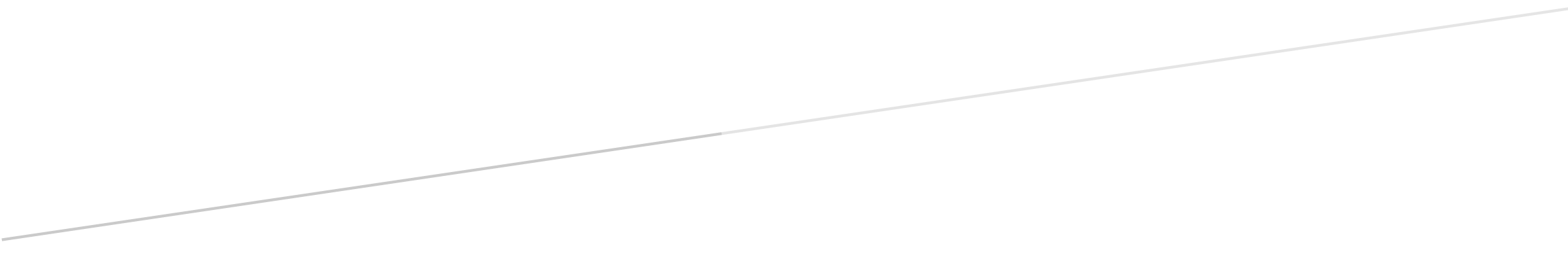 